Phase 2 sound mat
Sounds with two letters are called ‘diagraphs’ and they make one sound.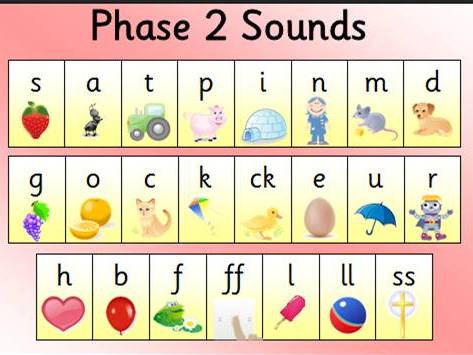 